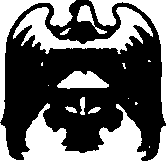 КАБАРДИНО-БАЛКАРСКАЯ РЕСПУБЛИКАПРОХЛАДНЕНСКИЙ МУНИЦИПАЛЬНЫЙ РАЙОНМУНИЦИПАЛЬНОЕ  ОБЩЕОБРАЗОВАТЕЛЬНОЕ УЧРЕЖДЕНИЕ«СРЕДНЯЯ ОБЩЕОБРАЗОВАТЕЛЬНАЯ ШКОЛА с.ЯНТАРНОГО»361020, Кабардино-Балкарская Республика,          Р/сч 40204810100000000225 Прохладненский район,                                              ГРКЦ  НБ КБ респ. банка                                                                                                                                    с.Янтарное,  ул. Верхняя 1б                                        России   г.Нальчика  Тел. (86631)  9-03-84,  9-02-37                             	         ИНН  0716001076 БИК 048327001,E-mail: school-yantar@yandex.ru                                           Fax. 9-03-84   	          ~~~~~~~~~~~~~~~~~~~~~~~~~~~~~~~~~~~~~~~~~~~~~~~~~~~~~~~~~~~~~~~~ПРИКАЗ №104/902 сентября .                                                                                                  с. ЯнтарноеОб утверждении Плана контроля и руководства в 1 классе на 2011-2012 учебный год       В соответствии с приказом МОН РФ «Об утверждении и введении в действие федерального государственного образовательного стандарта начального общего образования» от 06.10.2009 № 373ПРИКАЗЫВАЮ:1.В рамках реализации ФГОС НОО организовать  внутришкольный контроль в  1-м классе2.Утвердить план внутришкольного контроля. для 1 класса на 2011-2012 уч.г (Приложение №1)3.Организацию внутришкольного контроля возложить на заместителя директора по учебно-воспитательной работе Лебедеву Л.В. и руководителя методического объединения учителей начальных классов Еременко Н.Г.4.Контроль  по  исполнению данного  приказа оставляю за собой.                 Директор МОУ                 «СОШ с.Янтарного»                                                      Н.С. ШерстюкПриложение №1                                                                                                                      Утверждено приказом МОУ«СОШ с. Янтарного»от 02.09.2011 г №104/8План внутришкольного контроля в первом классе на 2011-12 учебный годКонтроль за состоянием преподавания учебных дисциплинКонтроль за состоянием преподавания учебных дисциплинКонтроль за состоянием преподавания учебных дисциплинКонтроль за состоянием преподавания учебных дисциплинКонтроль за состоянием преподавания учебных дисциплинКонтроль за состоянием преподавания учебных дисциплинмесяцОбъекты,содержание контроляЦель контроляВиды , формы контроляответственныеСпособы подведения итоговСентябрь-октябрьУроки в 1-х классах Формирование и развитие умений ученика начальной школы планировать учебную деятельность. Знакомство с первоклассниками  Адаптация кобучению в начальной школетематическийЗаместитель директора по УВРАналитическая справкаНоябрь- декабрьУроки в первых классах, занятия по внеурочной деятельностиФормирование УУДфронтальныйЗаместитель директора по УВР,Руководитель МОЗаседание МО учителей начальных классовЯнварь-февральУроки в первых классах, занятия по внеурочной деятельностиПрименение на уроках и во внеурочной деятельности здоровьесберегающих и здоровьеформирующих образовательных технологийперсональныйЗам. директора по ВРЗаседание МО учителей начальных классов, аналитическая справкаМарт-апрельУроки в 1-м классеОсобенности организации индивидуальной, парной и групповой работы.классно-обобщающийЗам. директора по УВРРекомендации апрельУроки в первом классе, занятия по внеурочной деятельностиИспользование информационно коммуникативных технологий фронтальныйЗам. директора по УВР, руководитель МОЗаседание МО учителей начальных классовмайзанятия по проектной деятельностипроектные технологиифронтальныйЗам. директора по УВР, руководитель МОРекомендации 